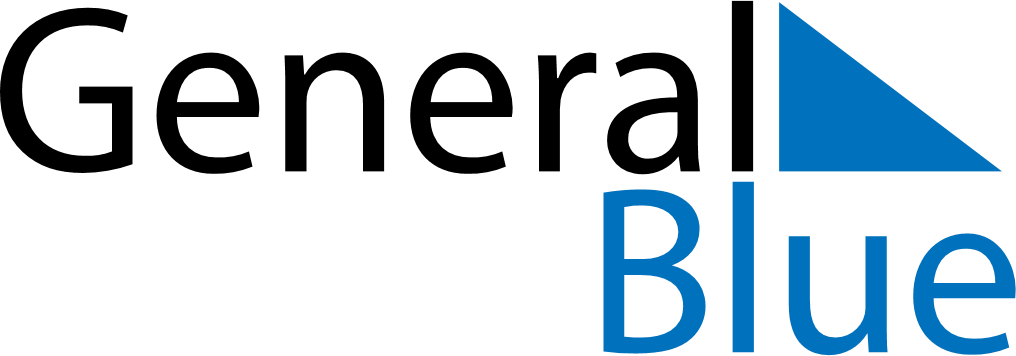 2021 – Q3Botswana  2021 – Q3Botswana  2021 – Q3Botswana  2021 – Q3Botswana  2021 – Q3Botswana  JulyJulyJulyJulyJulyJulyJulyMondayTuesdayWednesdayThursdayFridaySaturdaySunday12345678910111213141516171819202122232425262728293031AugustAugustAugustAugustAugustAugustAugustMondayTuesdayWednesdayThursdayFridaySaturdaySunday12345678910111213141516171819202122232425262728293031SeptemberSeptemberSeptemberSeptemberSeptemberSeptemberSeptemberMondayTuesdayWednesdayThursdayFridaySaturdaySunday123456789101112131415161718192021222324252627282930Jul 1: Sir Seretse Khama DayJul 19: President’s DayJul 20: President’s Day HolidaySep 30: Botswana Day